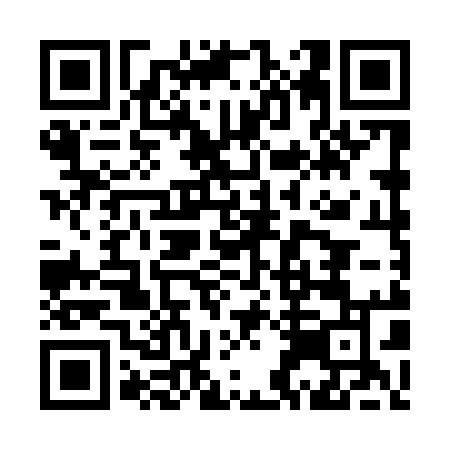 Ramadan times for Akhtopol, BulgariaMon 11 Mar 2024 - Wed 10 Apr 2024High Latitude Method: Angle Based RulePrayer Calculation Method: Muslim World LeagueAsar Calculation Method: HanafiPrayer times provided by https://www.salahtimes.comDateDayFajrSuhurSunriseDhuhrAsrIftarMaghribIsha11Mon4:534:536:2612:184:246:106:107:3812Tue4:524:526:2512:184:256:126:127:3913Wed4:504:506:2312:184:266:136:137:4014Thu4:484:486:2112:174:266:146:147:4215Fri4:464:466:2012:174:276:156:157:4316Sat4:454:456:1812:174:286:166:167:4417Sun4:434:436:1612:164:296:176:177:4518Mon4:414:416:1512:164:306:186:187:4719Tue4:394:396:1312:164:316:206:207:4820Wed4:374:376:1112:164:326:216:217:4921Thu4:354:356:0912:154:336:226:227:5022Fri4:334:336:0812:154:336:236:237:5223Sat4:324:326:0612:154:346:246:247:5324Sun4:304:306:0412:144:356:256:257:5425Mon4:284:286:0212:144:366:266:267:5626Tue4:264:266:0112:144:376:276:277:5727Wed4:244:245:5912:134:386:296:297:5828Thu4:224:225:5712:134:386:306:307:5929Fri4:204:205:5612:134:396:316:318:0130Sat4:184:185:5412:134:406:326:328:0231Sun5:165:166:521:125:417:337:339:031Mon5:145:146:501:125:427:347:349:052Tue5:125:126:491:125:427:357:359:063Wed5:105:106:471:115:437:367:369:084Thu5:085:086:451:115:447:387:389:095Fri5:065:066:441:115:457:397:399:106Sat5:045:046:421:105:457:407:409:127Sun5:025:026:401:105:467:417:419:138Mon5:005:006:391:105:477:427:429:159Tue4:584:586:371:105:477:437:439:1610Wed4:564:566:351:095:487:447:449:17